По дополнительной программе спортивной подготовки – 1 группа.	Учебный план определяет оптимальное количество часов на освоение знаний, умений и навыков, подлежащих усвоению, развитию двигательных качеств, которые должны достичь учащиеся.	Освоение программного материала учебного года завершается обязательным выполнением учащимися контрольных нормативов.	Учебный план составлен на основании:- устава учреждения, образовательных программ;- соответствует лицензионной деятельности;- составлен в соответствии с материальным и кадровым обеспечением учреждения на начало учебного года.РАСПРЕДЕЛЕНИЕ УЧЕБНОГО МАТЕРИАЛА ПО РАЗДЕЛАМ ПРГРАММДополнительная общеразвивающая программа "Спортивно-оздоровительная подготовка" 1-2 года обучения(36 учебных недель)Дополнительная общеразвивающая программа "Спортивно-оздоровительная подготовка" 3-4 года обучения(36 учебных недель)Дополнительная общеразвивающая программа "Спортивно-оздоровительная подготовка" 5-6 года обучения(36 учебных недель)Дополнительная общеразвивающая программа "Лёгкая атлетика" 3 года обучения(36 учебных недель)Дополнительная общеразвивающая программа "Русская лапта" 2 года обучения(36 учебных недель)Дополнительная общеразвивающая программа "Баскетбол" 2 года обучения(36 учебных недель)Дополнительная общеразвивающая программа "Рукопашный бой " (36 учебных недели)Дополнительная бщеразвивающая программа "КИОКУСИНКАЙ"(36 учебных недели)Дополнительная программа спортивной подготовки"Вольная борьба " (45 учебных недель+7 недель самостоятельной работы)Заместитель директора по УСР				А.В.Викулова№ п\пГруппы:Группы:ла3 (СОГ2), ла4 (СОГ1), ф1,2 (СОГ1), вб2(СОГ2), рб1 (СОГ1)Недельная нагрузка:Недельная нагрузка:4Разделы подготовки1Теоретическая подготовка Теоретическая подготовка 102Общая физическая подготовка Общая физическая подготовка 673Специальная физическая подготовка Специальная физическая подготовка 294Технико-тактическая подготовка Технико-тактическая подготовка 285Контрольные испытания Контрольные испытания 46Соревновательная подготовкаСоревновательная подготовка6Общее количество часовОбщее количество часов144 часа№ п\пГруппы:Группы:в1 (СОГ3), ла2 (СОГ3), рб3(СОГ4), к1 (СОГ3), вб3-4 (СОГ3), ф3 (СОГ3)Недельная нагрузка:Недельная нагрузка:4Разделы подготовки1Теоретическая подготовка Теоретическая подготовка 82Общая физическая подготовка Общая физическая подготовка 673Специальная физическая подготовка Специальная физическая подготовка 314Технико-тактическая подготовка Технико-тактическая подготовка 285Контрольные испытания Контрольные испытания 46Соревновательная подготовкаСоревновательная подготовка6Общее количество часовОбщее количество часов144 часа№ п\пГруппы:Группы:в2-4 (СОГ5)Недельная нагрузка:Недельная нагрузка:4Разделы подготовки1Теоретическая подготовка Теоретическая подготовка 62Общая физическая подготовка Общая физическая подготовка 693Специальная физическая подготовка Специальная физическая подготовка 314Технико-тактическая подготовка Технико-тактическая подготовка 285Контрольные испытания Контрольные испытания 46Соревновательная подготовкаСоревновательная подготовка6Общее количество часовОбщее количество часов144 часа№ п\пГруппы: ла1 (СОГ3) Недельная нагрузкаНедельная нагрузка6 ч.Разделы программыРазделы программы1Теоретическая подготовка 172Общая физическая подготовка703Специальная физическая подготовка704Техническая подготовка325Тактическая подготовка176Участие в спортивных соревнованиях67Контрольные мероприятия4216 часов№ п\пГруппы: л1-5 (СОГ2)Недельная нагрузкаНедельная нагрузка4 ч.Разделы программыРазделы программы1Техника безопасности12Основы теоретических знаний 53Общая физическая подготовка33 4Специальная физическая подготовка335Техническая подготовка316Тактическая подготовка157Учебные и тренировочные игры7 8Участие в соревнованиях15 9Контрольные испытания4144 часа№ п\пГруппы: б1-2 (СОГ2)Недельная нагрузкаНедельная нагрузка4 ч.Разделы программыРазделы программы1Основы знаний 142Общая физическая подготовка503Специальная физическая подготовка374Технико-тактическая подготовка375Контрольные нормативы6144 часа№ п\пГруппы:Группы:рб2 (СОГ4)Недельная нагрузка:Недельная нагрузка:8Разделы подготовки1Теоретическая подготовкаТеоретическая подготовка82Общая физическая подготовкаОбщая физическая подготовка1283Специальная физическая подготовка Специальная физическая подготовка 564Техническая подготовкаТехническая подготовка285Тактическая подготовка Тактическая подготовка 346Соревновательная подготовкаСоревновательная подготовка147Психологическая подготовка Психологическая подготовка 68Инструкторская и судейская практикаИнструкторская и судейская практика88Контрольные испытанияКонтрольные испытания6Общее количество часовОбщее количество часов288 часов№ п\пГруппы:Группы:к2 (СОГ4)Недельная нагрузка:Недельная нагрузка:8Разделы подготовки1Теоретическая подготовка (ТП)Теоретическая подготовка (ТП)122Общая физическая подготовка (ОФП)Общая физическая подготовка (ОФП)1483Специальная физическая подготовкаСпециальная физическая подготовка774Технико-тактическая подготовкаТехнико-тактическая подготовка285Соревновательная подготовкаСоревновательная подготовка106Психологическая подготовкаПсихологическая подготовка57Инструкторская и судейская практикаИнструкторская и судейская практика28Контрольные испытанияКонтрольные испытания6Общее количество часовОбщее количество часов288 часов№ п\пГруппы:Группы:ВБ1 (НП1)Недельная нагрузка:Недельная нагрузка:6Разделы подготовки1Теоретическая подготовкаТеоретическая подготовка92Общая физическая подготовкаОбщая физическая подготовка1593Специальная физическая подготовкаСпециальная физическая подготовка423Техническая подготовка Техническая подготовка 184Тактическая подготовкаТактическая подготовка185Психологическая подготовка Психологическая подготовка 186Контрольные мероприятия	Контрольные мероприятия	6Общее количество часовОбщее количество часов270Самостоятельная работаСамостоятельная работа1	Медицинские, медико-биологические мероприятия	Медицинские, медико-биологические мероприятия32Восстановительные мероприятияВосстановительные мероприятия93ОФПОФП214Теоретическая подготовкаТеоретическая подготовка9Общее количество часов на самостоятельную подготовкуОбщее количество часов на самостоятельную подготовку42ИТОГОИТОГО312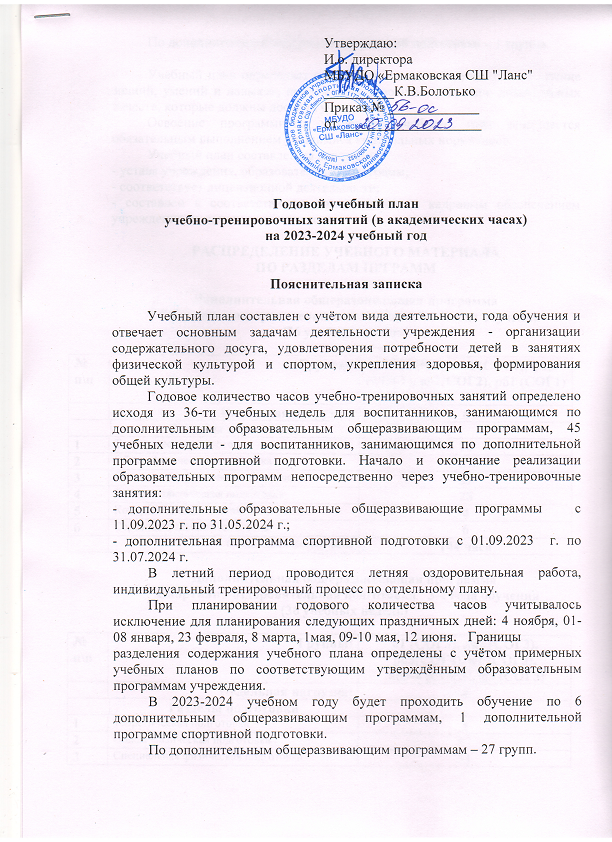 